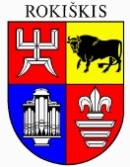 ROKIŠKIO RAJONO SAVIVALDYBĖS TARYBASPRENDIMASDĖL ROKIŠKIO RAJONO SAVIVALDYBĖS TARYBOS 2023 M. GEGUŽĖS 25 D. SPRENDIMO NR. TS-146 „DĖL ROKIŠKIO RAJONO SAVIVALDYBĖS TARYBOS ANTIKORUPCIJOS KOMISIJOS SUDARYMO“ PAKEITIMO2024 m. kovo 28 d. Nr. TS-50RokiškisAtsižvelgdama į Rokiškio rajono savivaldybės tarybos opozicinės frakcijos „Demokratų sąjunga „Vardan Lietuvos“ – Liberalų sąjūdis“ 2024 m. kovo 4 d. raštą „Dėl kandidatų į Etikos ir Antikorupcijos komisijas teikimo“, Rokiškio rajono savivaldybės taryba  n u s p r e n d ž i a: 1. Pakeisti Rokiškio rajono savivaldybės tarybos 2023 m. gegužės 25 d. sprendimo Nr. TS-146 „Dėl Rokiškio rajono savivaldybės tarybos Antikorupcijos komisijos sudarymo“ 1 punktą ir išdėstyti jį taip:„1. Sudaryti tarybos įgaliojimų laikui Rokiškio rajono savivaldybės tarybos Antikorupcijos komisiją: Gintaras Girštautas – komisijos pirmininkas, savivaldybės tarybos mažumos atstovas;Laimis Magyla – savivaldybės tarybos daugumos atstovas;Lina Meilutė – Datkūnienė – savivaldybės tarybos mažumos atstovas;Stasys Mekšėnas – savivaldybės tarybos daugumos atstovas;Zenonas Viduolis  – savivaldybės tarybos daugumos atstovas;Kristina Alsytė-Daščiorienė – bendruomenės atstovė – seniūnaitė.“2. Pripažinti netekusiu galios Rokiškio rajono savivaldybės tarybos 2024 m. sausio 25 d. sprendimą Nr. TS-13 „Dėl Rokiškio rajono savivaldybės tarybos 2023 m. gegužės 25 d. sprendimo Nr. TS-146 „Dėl Rokiškio rajono savivaldybės tarybos antikorupcijos komisijos sudarymo“ pakeitimo“.Savivaldybės meras	                                                 		Ramūnas GodeliauskasEvelina Kazlauskaitė